(Aufgabenstellung mündlich oder schriftlich)Suchen Sie in Ihrer Umgebung verschiedene Automaten – z.B. Kaffeeautomat, Getränkeautomat, Zigarettenautomat etc.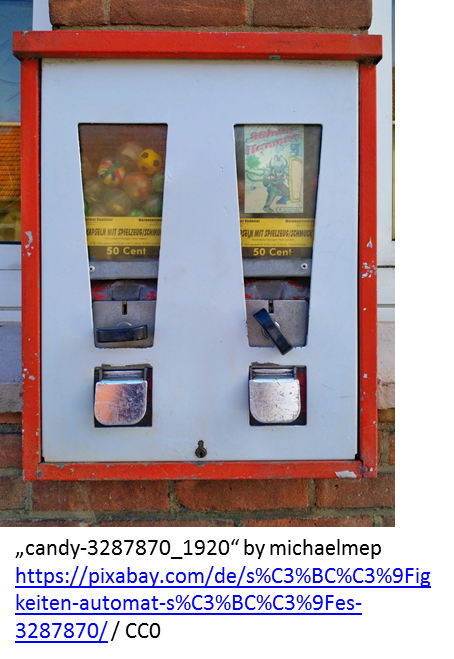 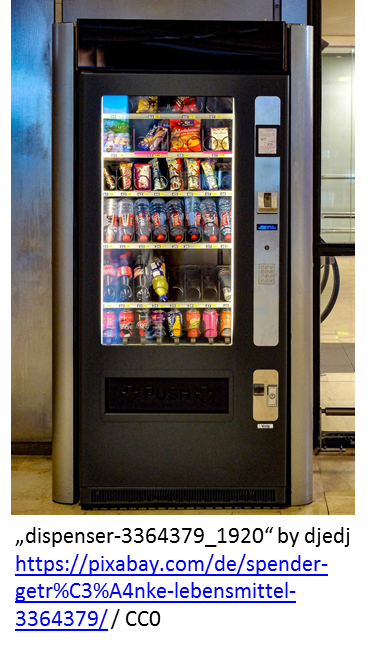 Wo können Sie die Anzahl auswählen?Wo können Sie bezahlen?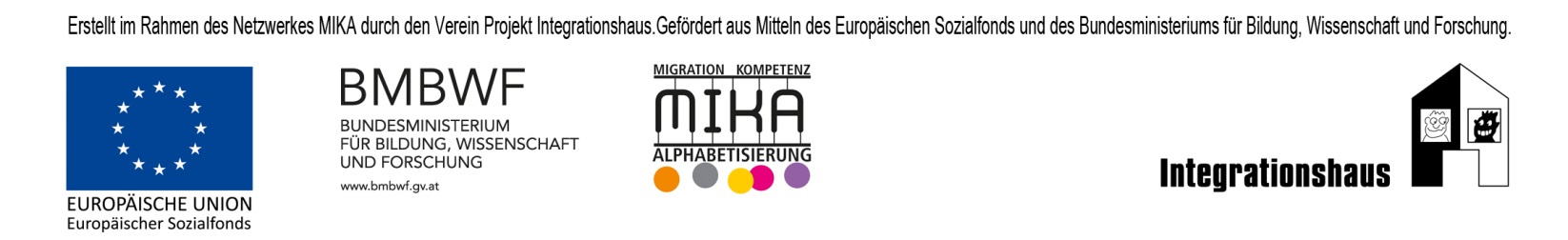 